Федеральное государственное бюджетное образовательное учреждениевысшего образования«Красноярский государственный медицинский университет имени профессора В.Ф. Войно-Ясенецкого»Министерства здравоохранения Российской Федерации(ФГБОУ ВО КрасГМУ им. проф. В.Ф. Войно-Ясенецкого Минздрава России)Утверждаю« 10»               сентября              2021г.Зав. Кафедра патологической анатомии имени проф. П.Г. Подзолкова,к.м.н., Хоржевский В.А.__________________Индивидуальный  планработы  ОРДИНАТОРАСпециальность 				Патологическая анатомия				Кафедра 		Кафедра патологической анатомии имени проф. П.Г. Подзолкова____Фамилия						Корнюшин				Имя							Дмитрий				Отчество						Константинович			Ф.И.О. руководителя   Хоржевский В.А			 Срок обучения с 	«01» 			сентября				2021г.                            по «31» 			августа				2023г.2021 годУЧЕБНЫЙ ПЛАН ОСНОВНОЙ ПРОФЕССИОНАЛЬНОЙ ПРОГРАММЫ ВЫСШЕГО ОБРАЗОВАНИЯ  - ПРОГРАММЫ ПОДГОТОВКИ КАДРОВ ВЫСШЕЙ КВАЛИФИКАЦИИ В ОРДИНАТУРЕ  ПО СПЕЦИАЛЬНОСТИ   ___31.08.07______«_____Патологическая анатомия________» Код		           Наименование специальности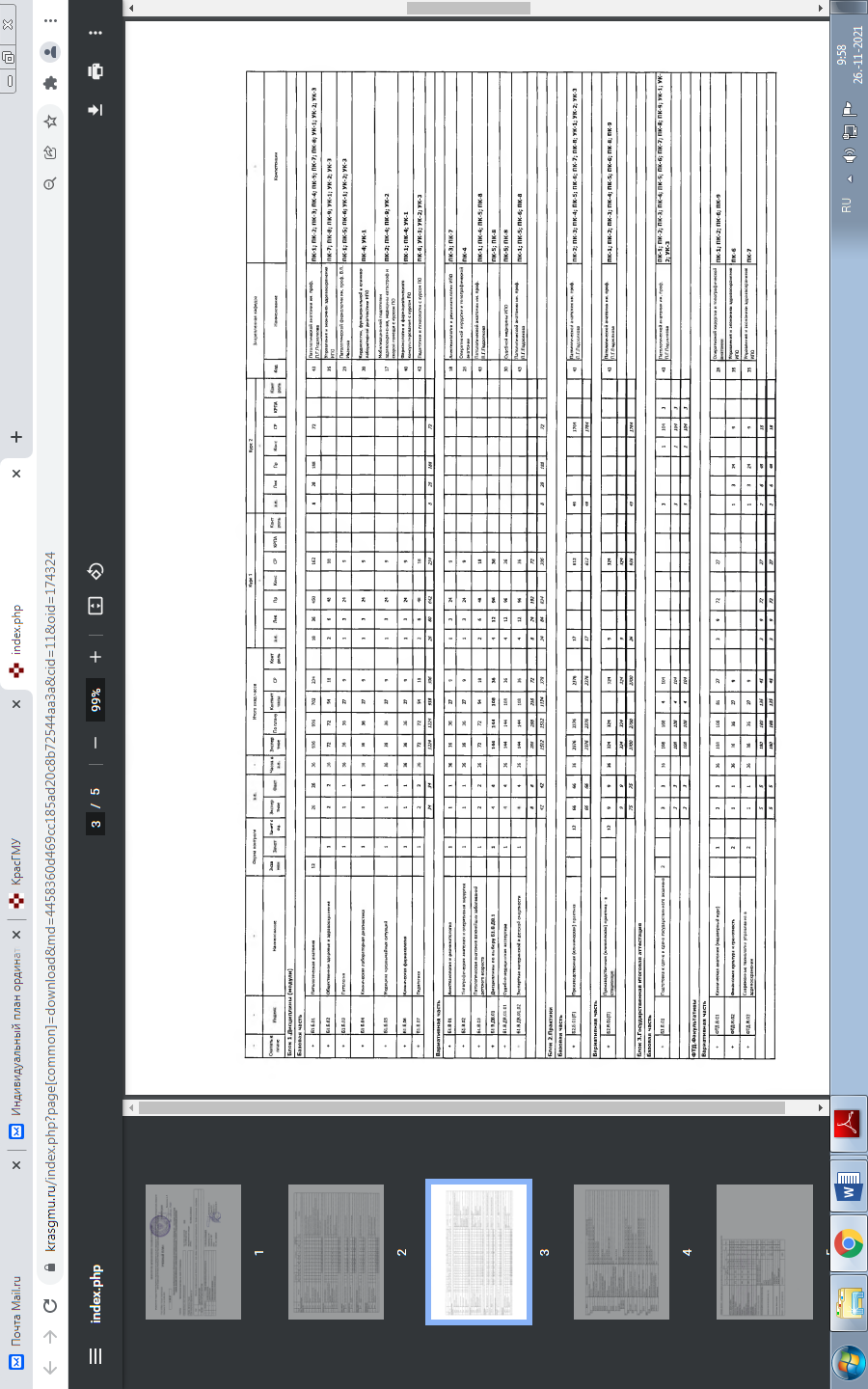 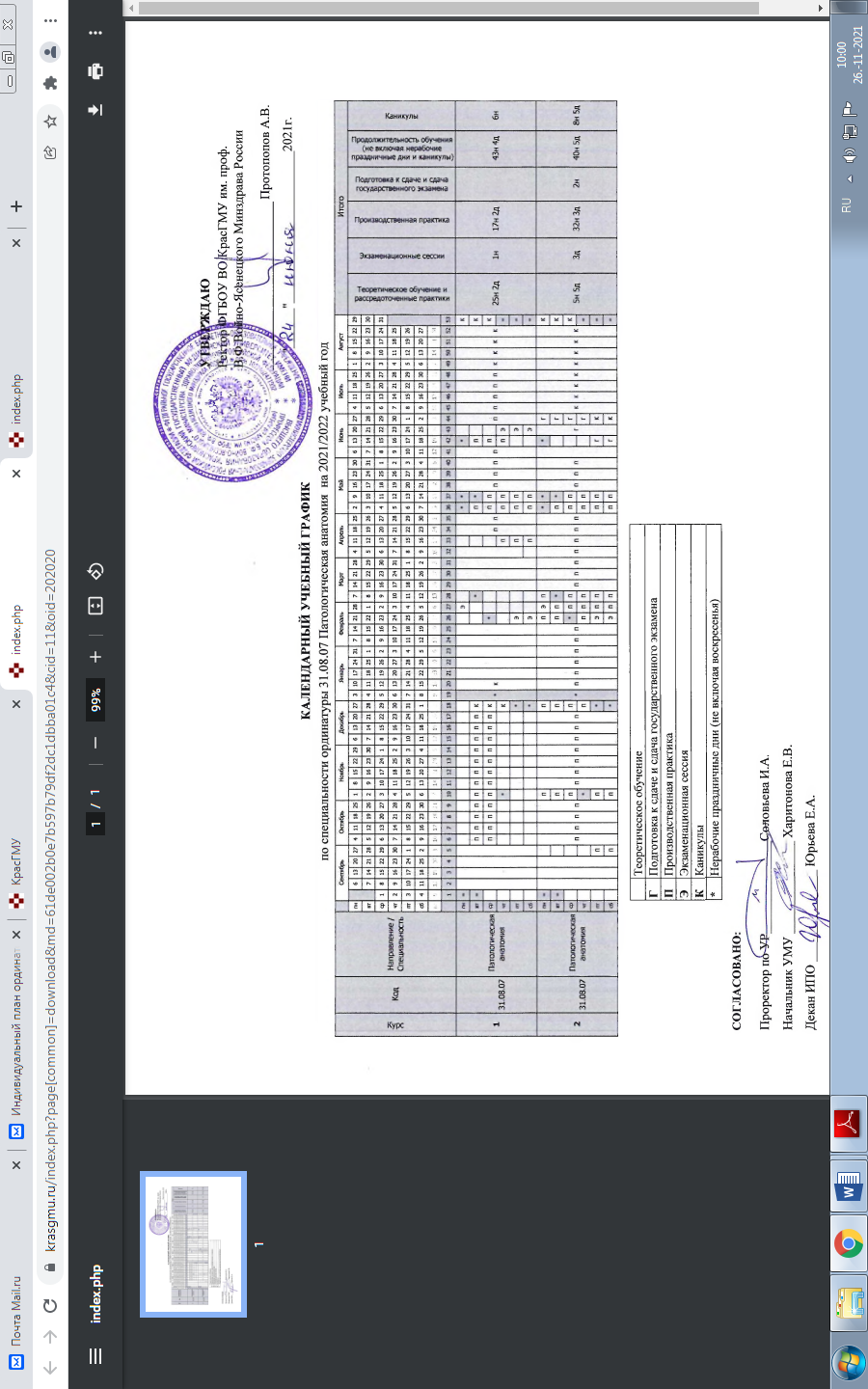 2.ВИДЫ ПРОФЕССИОНАЛЬНОЙ ДЕЯТЕЛЬНОСТИ, ПРОФЕССИОНАЛЬНЫЕ ЗАДАЧИ И ПЕРЕЧЕНЬ КОМПЕТЕНЦИЙ  ПО СПЕЦИАЛЬНОСТИ 31.08.07	«Патологическая анатомия»Виды профессиональной деятельности, к которым готовятся выпускники, освоившие программу ординатуры:профилактическая;диагностическая;психолого-педагогическая;организационно-управленческая.Программа ординатуры включает в себя все виды профессиональной деятельности, к которым готовится ординатор.Выпускник, освоивший программу ординатуры, готов решать следующие профессиональные задачи:профилактическая деятельность:предупреждение возникновения заболеваний среди населения путем проведения профилактических и противоэпидемических мероприятий;проведение профилактических медицинских осмотров, диспансеризации, диспансерного наблюдения;предупреждение возникновения заболеваний среди населения путем проведения профилактических и противоэпидемических мероприятий;проведение сбора и медико-статистического анализа информации о показателях здоровья населения различных возрастно-половых групп, характеризующих состояние их здоровья;диагностическая деятельность:диагностика заболеваний и патологических состояний пациентов на основе владения лучевыми методами диагностики;психолого-педагогическая деятельность:формирование у населения, пациентов и членов их семей мотивации, направленной на сохранение и укрепление своего здоровья и здоровья окружающих;организационно-управленческая деятельность:создание в медицинских организациях и их структурных подразделениях благоприятных условий для пребывания пациентов и трудовой деятельности медицинского персонала с учетом требований техники безопасности и охраны труда;организация проведения медицинской экспертизы;проведение сбора и медико-статистического анализа информации о показателях здоровья населения различных возрастно-половых групп, характеризующих состояние их здоровья;предупреждение возникновения заболеваний среди населения путем проведения профилактических и противоэпидемических мероприятий.Выпускник, освоивший программу ординатуры, должен обладать следующими универсальными компетенциями:готовностью к абстрактному мышлению, анализу, синтезу (УК-1);готовностью к управлению коллективом, толерантно воспринимать социальные, этнические, конфессиональные и культурные различия (УК-2);готовностью к участию в педагогической деятельности по программам среднего и высшего медицинского образования или среднего и высшего фармацевтического образования, а также по дополнительным профессиональным программам для лиц, имеющих среднее профессиональное или высшее образование, в порядке, установленном федеральным органом исполнительной власти, осуществляющим функции по выработке государственной политики и нормативно-правовому регулированию в сфере здравоохранения (УК-3) Выпускник, освоивший программу ординатуры, должен обладать профессиональными компетенциями:профилактическая деятельность:готовность к осуществлению комплекса мероприятий, направленных на сохранение и укрепление здоровья и включающих в себя формирование здорового образа жизни, предупреждение возникновения и (или) распространения заболеваний, их раннюю диагностику, выявление причин и условий их возникновения и развития, а также направленных на устранение вредного влияния на здоровье человека факторов среды его обитания (ПК-1);готовность к проведению профилактических медицинских осмотров, диспансеризации и осуществлению диспансерного наблюдения за здоровыми и хроническими больными (ПК-2);готовность к проведению противоэпидемических мероприятий, организации защиты населения в очагах особо опасных инфекций, при ухудшении радиационной обстановки, стихийных бедствиях и иных чрезвычайных ситуациях (ПК-3);готовность к применению социально-гигиенических методик сбора и медико-статистического анализа информации о показателях здоровья взрослых и подростков (ПК-4);диагностическая деятельность:готовность к определению у пациентов патологических состояний, симптомов, синдромов заболеваний, нозологических форм в соответствии с Международной статистической классификацией болезней и проблем, связанных со здоровьем (ПК-5);готовность к применению методов лучевой диагностики и интерпретации их результатов (ПК-6);психолого-педагогическая деятельность:готовность к формированию у населения, пациентов и членов их семей мотивации, направленной на сохранение и укрепление своего здоровья и здоровья окружающих (ПК-7);организационно-управленческая деятельность:готовность к применению основных принципов организации и управления в сфере охраны здоровья граждан, в медицинских организациях и их структурных подразделениях (ПК-8);готовность к участию в оценке качества оказания медицинской помощи с использованием основных медико-статистических показателей (ПК-9);готовность к организации медицинской помощи при чрезвычайных ситуациях, в том числе медицинской эвакуации (ПК-10)3. Планируемые результаты ОБУЧЕНИЯ ПО СПЕЦИАЛЬНОСТИ 31.08.07	 «Патологическая анатомия»Врач-специалист патологоанатом должен знать:основы действующего законодательства о здравоохранении и директивные документы, определяющие деятельность органов и учреждений здравоохранения, директивные, нормативные, методические документы по своей специальности;правовые вопросы в деятельности врача специалиста патологоанатома;учение о болезни, этиологии, патогенезе, нозологии, органопатологическом, синдромологическом и нозологическом принципах в изучении болезней, патоморфозе болезней, танатогенезе;общие закономерности общепатологических процессов;сущность, причины, виды дистрофии и их исходы;причины и виды некрозов;морфологические проявления нарушения крово- и лимфообращения ишемии, кровотечений, кровоизлияний, геморрагического синдрома;патологическую анатомию тромбоза, эмболий, инфарктов, тромбоэмболического синдрома, коагулопатий, диссеминированного внутрисосудистого свертывания крови;причину, фазы, виды, основные морфологические признаки, классификация воспаления и его исходы;морфологию гранулематозных воспалительных реакций;морфологическую характеристика основных иммунопатологических процессов;общую морфологическую характеристику инфекционного процесса;морфологию реакций гиперчувствительности немедленного и замедленного типов;морфологическую характеристику аутоиммунных болезней (этиология, механизмы развития);морфологические проявления компенсаторных реакций;морфологию регенерации, метаплазии;морфологию гипертрофии, гиперплазии, атрофии, организации, инкапсуляции, заживления ран, костных переломов;современные теории опухолевого роста, принципы гистогенетической классификации опухолей;гистологическую номенклатура и классификацию опухолей;понятие о дисплазии, раке in situ, раннем раке;методы морфологической диагностики опухолей;классификацию и патологическую анатомию болезней кроветворной и лимфатической тканей;принципы оформления патологоанатомического диагноза и заполнения медицинского свидетельства о смерти в соответствии с требованиями Международной статистической классификации болезней и причин смерти;формы и методы санитарного просвещения.Врач-специалист патологоанатом должен уметь:оценить предварительную информацию об исследуемых объектах;провести осмотр и вскрытие трупа; визуально оценить и точно описать изменения в органах и тканях трупа;провести вскрытие умерших (новорожденных, мертворожденных и плодов), учитывая связь пре- и перинатальной патологии с течением беременности, и родов у матери;производить вскрытие умерших от карантинных и особо опасных инфекций с учетом особенностей подготовки помещений, оборудования, одежды, дезинфекционных средств, забора материала;исследовать гистологические препараты (секционный, операционный и биопсийный материал);проанализировать результаты исследования;провести дифференциальную диагностику с рядом сходных по морфологическим проявлениям заболеваний;поставить патологоанатомический (патогистологический) диагноз;оформить клинико-патологоанатомический эпикриз;заполнить медицинское свидетельство смерти с учетом требований Международной статистической классификации болезней и причин смерти;в случае изменения патологоанатомического диагноза указать его окончательный вариант, направить в органы стат.управления новое медицинское свидетельство о смерти с отметкой "взамен предварительного" или "взамен окончательного";оформить медицинскую документацию;взаимодействовать с другими специалистами и учреждениями;планировать профессиональную деятельность;проводить санитарно-просветительную работу;руководить деятельностью медицинского персонала; применять специальные методы исследования для диагностики у секционного стола (пробы на воздушную и жировую эмболию, на наличие воздуха в плевральных полостях, на ишемию миокарда, на амилоидоз; раздельное взвешивание отделов сердца и морфометрия и т.д.); вскрытие при подозрении на сепсис; выбрать и вырезать нужные для гистологического исследования участки органов и тканей; произвести забор секционного материала для проведения дополнительных бактериологических, цитологических (цитогенетических), вирусологических, биохимических и других видов исследований; выбрать оптимальные методы фиксации, обработки, окраски материала, определить необходимое для диагностики число гистологических препаратов; отобрать участки гистологического препарата для микрофотографирования.Врач-специалист патологоанатом должен владеть:осмотром и вскрытием трупа;пробой на воздушную и жировую эмболию;пробой на наличие воздуха в плевральных полостях;пробой на ишемию миокарда;взвешиванием отделов сердца;морфометрией органов; статистической обработкой полученных данных;выбором и взятием для гистологического исследования участков органов и тканей;забором секционного материала для проведения бактериологических, цитологических цитогенетических), вирусологических, биохимических и других видов исследований;макроскопическим описанием органов и тканей, при необходимости фотографированием и зарисовкой их;взятием из присланного материала кусочков (участков) для последующего микроскопического исследования;исследованием гистологических препаратов (секционного, операционного и биопсийного материала);отбором участков гистологического препарата для микрофотографирования.4. ПЕРЕЧЕНЬ СТАНДАРТОВ И ПРАКТИЧЕСКИХ УМЕНИЙ И НАВЫКОВ ПО СПЕЦИАЛЬНОСТИ.I		–	профессионально ориентируется по данному вопросу.II	–	может использовать приобретенные навыки под руководством специалиста.III	–	может самостоятельно применять приобретенные навыки.Кафедра патологической анатомии имени проф. П.Г.Подзолкова,  зав. каф. к.м.н. Хоржевский В.А.5. ГРАФИК ПРОХОЖДЕНИЯ ОРДИНАТУРЫОрдинатор		                                                        Корнюшин Д.К/_____________________/Кафедра патологической анатомии имени проф. П.Г. Подзолкова.,  зав. каф. к.м.н. Хоржевский В.А.№п/пПрактические навыки согласно образовательному стандарту специальностиКол-воКол-воСтандарт выполненияФ.И.О. и подписьруководителя№п/пПрактические навыки согласно образовательному стандарту специальностиВсегоВ т.ч. самостоятельноСтандарт выполненияФ.И.О. и подписьруководителя1Вскрытие по Шору120100IIIХоржевский В.А.2Вскрытие по Абрикосову4020IIIХоржевский В.А.3Особенности патологоанатомического исследования сердца при различной патологии 10080IIIХоржевский В.А.4Оценить предварительную информацию об исследуемых объектах. IIIХоржевский В.А.5Провести осмотр и вскрытие трупа; визуально оценить и точно описать изменения в органах и тканях трупа. 160120IIIХоржевский В.А.6Провести вскрытие умерших (новорожденных, мертворожденных и плодов), учитывая связь пре- и перинатальной патологии с течением беременности, и родов у матери. 105IIIХоржевский В.А.7Исследовать гистологические препараты (секционный, операционный и биопсийный материал). 500400IIIХоржевский В.А.8Проанализировать результаты гистологического исследования. 500400IIIХоржевский В.А.9Провести дифференциальную диагностику с рядом сходных по морфологическим проявлениям заболеваний. 500400IIIХоржевский В.А.10Оформить клинико-патологоанатомический эпикриз. 160120IIIХоржевский В.А.11Руководить деятельностью медицинского персонала 500400IIIХоржевский В.А.12В случае изменения патологоанатомического диагноза указать его окончательный вариант, направить в органы статистического управления новое медицинское свидетельство о смерти с отметкой "взамен предварительного" или "взамен окончательного. 105IIIХоржевский В.А.13Оформить медицинскую документацию. 500400IIIХоржевский В.А.14Взаимодействовать с другими специалистами и учреждениями. 500IIХоржевский В.А.15Планировать профессиональную деятельность. 100100IIIХоржевский В.А.16Проводить санитарно-просветительную работу. 5020IIIХоржевский В.А.17Заполнить медицинское свидетельство смерти с учетом требований Международной статистической классификации болезней и причин смерти. 160120IIIХоржевский В.А.18Выбрать и вырезать нужные для гистологического исследования участки органов и тканей500400IIIХоржевский В.А.19Произвести забор секционного материала для проведения дополнительных бактериологических, цитологических (цитогенетических), вирусологических, биохимических и других видов исследований2010IIIХоржевский В.А.20Выбрать оптимальные методы фиксации, обработки, окраски материала, определить необходимое для диагностики число гистологических препаратов500400IIIХоржевский В.А.21Произвести пробу на воздушную и жировую эмболию108IIIХоржевский В.А.22Произвести пробу на наличие воздуха в плевральных полостях5040IIIХоржевский В.А.23Произвести пробу на ишемию миокарда105IIIХоржевский В.А.№Название разделаМесто работыМесто работыПродолжительность Продолжительность Кол-во часовКол-во часовФорма контроляФорма контроля№Название разделаМесто работыМесто работыНачалоОкончание Кол-во часовКол-во часовФорма контроляФорма контроляПервый год обучения 2021-2022 учебный год.Первый год обучения 2021-2022 учебный год.Первый год обучения 2021-2022 учебный год.Первый год обучения 2021-2022 учебный год.Первый год обучения 2021-2022 учебный год.Первый год обучения 2021-2022 учебный год.Первый год обучения 2021-2022 учебный год.Первый год обучения 2021-2022 учебный год.Первый год обучения 2021-2022 учебный год.Первый год обучения 2021-2022 учебный год.Дисциплины (модули). Базовая часть.Дисциплины (модули). Базовая часть.Дисциплины (модули). Базовая часть.Дисциплины (модули). Базовая часть.Дисциплины (модули). Базовая часть.Дисциплины (модули). Базовая часть.Дисциплины (модули). Базовая часть.Дисциплины (модули). Базовая часть.Дисциплины (модули). Базовая часть.Дисциплины (модули). Базовая часть.1Патологическая анатомияКафедра патологической анатомии имени проф. П.Г. ПодзолковаКафедра патологической анатомии имени проф. П.Г. Подзолкова1.09.2021г.17.01.2022г.18.06.2022г.01.11.2021г.28.03.2022г.26.06.2022г.648648ЭкзаменЭкзамен2Общественное здоровье и здравоохранениеКафедра управления и экономики  здравоохранения ИПОКафедра управления и экономики  здравоохранения ИПОПо расписаниюПо расписанию7272ЗачетЗачет3ПатологияКафедра патологической физиологии им. проф. В.В.ИвановаКафедра патологической физиологии им. проф. В.В.ИвановаПо расписаниюПо расписанию3636ЗачетЗачет4Клиническая лабораторная диагностикаКафедра кардиологии, функциональной и клинико-лабораторной диагностики ИПОКафедра кардиологии, функциональной и клинико-лабораторной диагностики ИПОПо расписаниюПо расписанию3636ЗачетЗачет5Медицина чрезвычайных ситуацийКафедра мобилизационной подготовки здравоохранения, медицины катастроф, скорой помощи с курсом ПОКафедра мобилизационной подготовки здравоохранения, медицины катастроф, скорой помощи с курсом ПОПо расписаниюПо расписанию3636ЗачетЗачет6Клиническая фармакологияКафедра фармакологии с курсами клинической фармакологии, фармацевтической технологии и курсом ПОКафедра фармакологии с курсами клинической фармакологии, фармацевтической технологии и курсом ПОПо расписаниюПо расписанию3636ЗачетЗачет7ПедагогикаКафедра педагогики и психологии с курсом ПОКафедра педагогики и психологии с курсом ПОПо расписаниюПо расписанию7272ЗачетЗачетДисциплины (модули). Вариативная частьДисциплины (модули). Вариативная частьДисциплины (модули). Вариативная частьДисциплины (модули). Вариативная частьДисциплины (модули). Вариативная частьДисциплины (модули). Вариативная частьДисциплины (модули). Вариативная частьДисциплины (модули). Вариативная частьДисциплины (модули). Вариативная частьДисциплины (модули). Вариативная часть1Анестезиология и реаниматологияКафедра анестезиологии и реаниматологии ИПОКафедра анестезиологии и реаниматологии ИПОПо расписаниюПо расписанию3636ЗачетЗачет2Топографическая анатомия и оперативная хирургияКафедра оперативной хирургии и топографической анатомииКафедра оперативной хирургии и топографической анатомииПо расписаниюПо расписанию3636ЗачетЗачет3Патологическая анатомия важнейших заболеваний детского возрастаКафедра патологической анатомии имени проф. П.Г. ПодзолковаКафедра патологической анатомии имени проф. П.Г. ПодзолковаПо расписаниюПо расписанию7272ЗачетЗачет4Судебно-медицинская экспертиза (дисциплина по выбору ординатора)Кафедра патологической анатомии имени проф. П.Г. ПодзолковаКафедра патологической анатомии имени проф. П.Г. ПодзолковаПо расписаниюПо расписанию144144ЗачетЗачетФакультативы 2021-2022 учебный годФакультативы 2021-2022 учебный годФакультативы 2021-2022 учебный годФакультативы 2021-2022 учебный годФакультативы 2021-2022 учебный годФакультативы 2021-2022 учебный годФакультативы 2021-2022 учебный годФакультативы 2021-2022 учебный годФакультативы 2021-2022 учебный годФакультативы 2021-2022 учебный год1Клиническая анатомия(кадаверный курс)Кафедра оперативной хирургии и топографической анатомииКафедра оперативной хирургии и топографической анатомииПо расписаниюПо расписанию108108ЗачетЗачетПрактики. Базовая частьПрактики. Базовая частьПрактики. Базовая частьПрактики. Базовая частьПрактики. Базовая частьПрактики. Базовая частьПрактики. Базовая частьПрактики. Базовая частьПрактики. Базовая частьПрактики. Базовая часть1.1.Производственная (клиническая) практика (специальные навыки)КГБУЗ ККПАБ ПАО №1КГБУЗ ККПАБ ПАО №105.10.2021г.01.11.2021г.7272Диф.зачетДиф.зачет1.2Производственная (клиническая практика (общепрофессиональные навыки)Кафедра-центр симуляционных технологийКафедра-центр симуляционных технологийПо расписаниюПо расписанию3636Диф.зачетДиф.зачет2.Производственная (клиническая) практика (патологоанатомическое бюро)КГБУЗ  ККПАБ  ПАО№1КГБУЗ  ККПАБ  ПАО№102.11.2021г.14.04.2022г.27.12.2021г.16.06.2022г.504504Диф.зачетДиф.зачетПрактика. Вариативная часть.Практика. Вариативная часть.Практика. Вариативная часть.Практика. Вариативная часть.Практика. Вариативная часть.Практика. Вариативная часть.Практика. Вариативная часть.Практика. Вариативная часть.Практика. Вариативная часть.Практика. Вариативная часть.1.Производственная (клиническая) практика в стационареКГБУЗ «ККБ»КГБУЗ «ККБ»06.06.2021г.27.06.2022г.16.06.2021г.30.07.2022г.324324Диф.зачетДиф.зачетВторой год обучения 2022-2023 учебный год.Второй год обучения 2022-2023 учебный год.Второй год обучения 2022-2023 учебный год.Второй год обучения 2022-2023 учебный год.Второй год обучения 2022-2023 учебный год.Второй год обучения 2022-2023 учебный год.Второй год обучения 2022-2023 учебный год.Второй год обучения 2022-2023 учебный год.Второй год обучения 2022-2023 учебный год.Второй год обучения 2022-2023 учебный год.Дисциплины (модули). Базовая часть.Дисциплины (модули). Базовая часть.Дисциплины (модули). Базовая часть.Дисциплины (модули). Базовая часть.Дисциплины (модули). Базовая часть.Дисциплины (модули). Базовая часть.Дисциплины (модули). Базовая часть.Дисциплины (модули). Базовая часть.Дисциплины (модули). Базовая часть.Дисциплины (модули). Базовая часть.1.Патологическая анатомияКафедра патологической анатомии имени проф. П.Г. ПодзолковаКафедра патологической анатомии имени проф. П.Г. Подзолкова01.09.2022г.06.06.2023г.30.09.2022г.16.06.2023г.288288ЭкзаменЭкзаменПрактики. Базовая часть.Практики. Базовая часть.Практики. Базовая часть.Практики. Базовая часть.Практики. Базовая часть.Практики. Базовая часть.Практики. Базовая часть.Практики. Базовая часть.Практики. Базовая часть.Практики. Базовая часть.1.Производственная (клиническая) практика (патологоанатомическое бюро)КГБУЗ  ККПАБ  ПАО№1КГБУЗ  ККПАБ  ПАО№101.10.2022г.10.01.2023г.01.03.2023г31.12.2022г.24.02.2023г.04.06.2023г17641764Диф.зачетДиф.зачетФакультативы на 2022/2023 учебный годФакультативы на 2022/2023 учебный годФакультативы на 2022/2023 учебный годФакультативы на 2022/2023 учебный годФакультативы на 2022/2023 учебный годФакультативы на 2022/2023 учебный годФакультативы на 2022/2023 учебный годФакультативы на 2022/2023 учебный годФакультативы на 2022/2023 учебный годФакультативы на 2022/2023 учебный год1. Финансовая культура и грамотностьКафедра управления и экономики  здравоохранения ИПОПо расписаниюПо расписаниюПо расписаниюПо расписанию36 36 ЗачетСовременные технологии управления в здравоохраненииКафедра управления и экономики  здравоохранения ИПОПо расписаниюПо расписаниюПо расписаниюПо расписанию3636ЗачетГосударственная итоговая аттестация (108 часов).Государственная итоговая аттестация (108 часов).Государственная итоговая аттестация (108 часов).Государственная итоговая аттестация (108 часов).Государственная итоговая аттестация (108 часов).Государственная итоговая аттестация (108 часов).Государственная итоговая аттестация (108 часов).Государственная итоговая аттестация (108 часов).Государственная итоговая аттестация (108 часов).Государственная итоговая аттестация (108 часов).1Подготовка к сдаче и сдача гос. экзаменаКафедра патологической анатомии имени проф. П.Г. Подзолкова; КГБУЗ  ККПАБ  ПАО№1Кафедра патологической анатомии имени проф. П.Г. Подзолкова; КГБУЗ  ККПАБ  ПАО№117.06.2023г.30.06.2023г.108108ЭкзаменЭкзамен